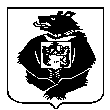 СОВЕТ ДЕПУТАТОВГОРОДСКОГО ПОСЕЛЕНИЯ «РАБОЧИЙ ПОСЕЛОК ЧЕГДОМЫН»Верхнебуреинского муниципального районаХабаровского краяРЕШЕНИЕ25.03.2014 года № 61П.ЧегдомынО принятии проекта решения Совета депутатов «Отчет  об исполнении бюджета городского поселения «Рабочий поселок Чегдомын» за 2013 год В соответствии с Бюджетным кодексом Российской Федерации, Уставом городского поселения «Рабочий поселок Чегдомын» и Положением о бюджетном процессе, утверждённым решением Совета депутатов городского поселения «Рабочий поселок Чегдомын» от 22.10.2013г. «Об утверждении Положения о бюджетном процессе в городском поселении «Рабочий поселок Чегдомын»», Совет депутатов РЕШИЛ:1.  Принять проект решения Совета депутатов «Отчет  об исполнении бюджета городского поселения «Рабочий поселок Чегдомын» за 2013 год» (прилагается).2.  Назначить публичные слушания по проекту решения Совета депутатов «Отчет  об исполнении бюджета городского поселения «Рабочий поселок Чегдомын» за 2013 год» на территории городского поселения «Рабочий поселок Чегдомын», на 28  апреля 2014г. в 10.00 ч., в здании администрации городского поселения п. Чегдомын, ул. 60 лет Октября, 4.Уполномоченный орган на проведение слушаний – Совет депутатов городского поселения «Рабочий поселок Чегдомын». 3.  Рассмотрение проекта Советом депутатов решения Совета депутатов «Отчет  об исполнении бюджета городского поселения «Рабочий поселок Чегдомын» за 2013 год»  назначить на   29  апреля 2014 года.   4.  Направить  решение Совета депутатов ««Отчет  об исполнении бюджета городского поселения «Рабочий поселок Чегдомын» за 2013 год» главе городского поселения «Рабочий поселок чегдомын» (Касимов С. Н.) дл официального опубликования в Вестнике нормативно-правовых актов городского поселения «Рабочий поселок Чегдомын».    5. Контроль за исполнением настоящего решения возложить на председателя комиссии по планово-бюджетным вопросам и вопросам социального характера (Харламов О.Ю.).    6.  Настоящее решение вступает в силу после его официального опубликования.  Председатель Совета депутатов 					В.В.ЕфремовГлава городского поселения«Рабочий поселок Чегдомын»					С. Н. КасимовПриложениеОТЧЕТ ОБ ИСПОЛНЕНИИ БЮДЖЕТА ГОРОДСКОГО ПОСЕЛЕНИЯ "РАБОЧИЙ ПОСЕЛОК ЧЕГДОМЫН" ЗА 2013 ГОДВ соответствии с Бюджетным кодексом Российской Федерации, и Положением о бюджетном процессе, утверждённым решением Совета депутатов городского поселения «Рабочий поселок Чегдомын» от 22.10.2013г. № 15 «Об утверждении Положения о бюджетном процессе в городском поселении «Рабочий поселок Чегдомын»», Совет депутатовРешил:Утвердить отчет об исполнении бюджета городского поселения "Рабочий поселок Чегдомын" за 2013 год: общий объем доходов в сумме 86 736 128,41 руб; общий объем расходов в сумме 88 388 084,10 руб.; общий объем дефицита в сумме 1 651 955,69 руб., и следующими показателями:1) доходов бюджета городского поселения " Рабочий поселок Чегдомын " за 2013 год по кодам классификации доходов бюджетов согласно приложению 1 к настоящему решению;2) доходов бюджета городского поселения " Рабочий поселок Чегдомын " за 2013 год по кодам видов доходов, подвидов доходов, классификации операций сектора государственного управления, относящихся к доходам бюджета, согласно приложению 2 к настоящему решению;3) расходов бюджета городского поселения " Рабочий поселок Чегдомын " за 2013 г. по ведомственной структуре расходов бюджетов согласно приложению 3 к настоящему решению;4) расходов бюджета городского поселения " Рабочий поселок Чегдомын " за 2013 год по разделам и подразделам классификации расходов бюджетов согласно приложению 4 к настоящему решению;5) источников финансирования дефицита бюджета городского поселения " Рабочий поселок Чегдомын " за 2013 г. по кодам классификации источников финансирования дефицитов бюджетов согласно приложению 5 к настоящему решению;6) источников финансирования дефицита бюджета городского поселения " Рабочий поселок Чегдомын " за 2013 г. по кодам групп, подгрупп, статей, видов источников финансирования дефицитов бюджетов классификации операций сектора государственного управления, относящихся к источникам финансирования дефицитов бюджетов, согласно приложению 6 к настоящему решению.2. Контроль за исполнением настоящего решения возложить на председателя комиссии по планово-бюджетным вопросам и вопросам социального характера Харламова О.Ю.3. Настоящее решение вступает в законную силу после его опубликования.       4. Настоящее решение вступает в законную силу после его официального опубликования. Председатель Совета депутатов городского поселения«Рабочий поселок Чегдомын»                                            В. В. ЕфремовГлава городского поселения«Рабочий поселок Чегдомын»					С. Н. Касимов                                            Приложение 1                                      к решениюСовета депутатов городского поселения                                                                      «Рабочий поселок Чегдомын»                                                                от  25 марта 2014 г. N 61ПОКАЗАТЕЛИДОХОДОВ БЮДЖЕТА ГОРОДСКОГО ПОСЕЛЕНИЯ "РАБОЧИЙ ПОСЕЛОК ЧЕГДОМЫН"ЗА 2013 ГОД ПО КОДАМ КЛАССИФИКАЦИИ ДОХОДОВ БЮДЖЕТОВ(руб.)                                           Приложение 2                                      к решениюСовета депутатов городского поселения                                                                      «Рабочий поселок Чегдомын»                                                              от  25 марта 2014 г. N 61ПОКАЗАТЕЛИ ДОХОДОВ БЮДЖЕТА ГОРОДСКОГО ПОСЕЛЕНИЯ "РАБОЧИЙ ПОСЕЛОК ЧЕГДОМЫН" ЗА 2013 ГОД ПО КОДАМ ВИДОВ ДОХОДОВ, ПОДВИДОВ ДОХОДОВ, КЛАССИФИКАЦИИ ОПЕРАЦИЙ СЕКТОРА ГОСУДАРСТВЕННОГО УПРАВЛЕНИЯ, ОТНОСЯЩИХСЯ К ДОХОДАМ БЮДЖЕТОВ(руб.)                                           Приложение 3                                      к решениюСовета депутатов городского поселения                                                                      «Рабочий поселок Чегдомын»                                                                 от  25 марта 2014 г. N 61ВЕДОМСТВЕННАЯ СТРУКТУРА РАСХОДОВ БЮДЖЕТА ГОРОДСКОГО ПОСЕЛЕНИЯ "РАБОЧИЙ ПОСЕЛОК ЧЕГДОМЫН" НА 2013 ГОД (ФАКТИЧЕСКОЕ ИСПОЛНЕНИЕ)(руб.)                                            Приложение 4                                       к решениюСовета депутатов городского поселения                                                                    «Рабочий поселок Чегдомын»                                                              от  25 марта 2014 г. N 61ПОКАЗАТЕЛИ РАСХОДОВ БЮДЖЕТА ГОРОДСКОГО ПОСЕЛЕНИЯ"РАБОЧИЙ ПОСЕЛОК ЧЕГДОМЫН" ПО РАЗДЕЛАМ И ПОДРАЗДЕЛАМ КЛАССИФИКАЦИИРАСХОДОВ БЮДЖЕТА ЗА 2013 ГОД(руб.)                                                Приложение 5                                         к решениюСовета депутатов городского поселения                                                                      «Рабочий поселок Чегдомын»                                                               от  25 марта 2014 г. N 61ПОКАЗАТЕЛИ ИСТОЧНИКОВ ФИНАНСИРОВАНИЯ ДЕФИЦИТА БЮДЖЕТАГОРОДСКОГО ПОСЕЛЕНИЯ "РАБОЧИЙ ПОСЕЛОК ЧЕГДОМЫН" НА 2013 ГОД ПО КОДАМ КЛАССИФИКАЦИИ ИСТОЧНИКОВ ФИНАНСИРОВАНИЯ ДЕФИЦИТОВ БЮДЖЕТОВ(руб.)                                             Приложение 6                                      к решениюСовета депутатов городского поселения                                                                         «Рабочий поселок Чегдомын»                                                                   от  25 марта 2014 г. N 61ПОКАЗАТЕЛИ ИСТОЧНИКОВ ФИНАНСИРОВАНИЯ ДЕФИЦИТАБЮДЖЕТА ГОРОДСКОГО ПОСЕЛЕНИЯ "РАБОЧИЙ ПОСЕЛОК ЧЕГДОМЫН" ПО КОДАМ ГРУПП, ПОДГРУПП СТАТЕЙ, ВИДОВ ИСТОЧНИКОВ ФИНАНСИРОВАНИЯ ДЕФИЦИТОВ БЮДЖЕТОВ КЛАССИФИКАЦИИ ОПЕРАЦИЙ СЕКТОРА ГОСУДАРСТВЕННОГОУПРАВЛЕНИЯ, ОТНОСЯЩИХСЯ К ИСТОЧНИКАМ ФИНАНСИРОВАНИЯДЕФИЦИТОВ БЮДЖЕТОВ(руб.)      Код бюджетной         классификации доходов            бюджетов              Наименование доходов          Сумма                 1             23182 1 01 02010 01 1000 110Налог на доходы физических лиц, источником которых является  налоговый агент, за исключением доходов, в отношении которых   исчисление и уплата налога осуществляется в соответствии  со статьями 227, 227.1 и 228Налогового кодекса Российской  Федерации                      33 639 236,47182 1 01 02010 01 2000 110Налог на доходы физических лиц, источником которых является налоговый агент, за исключением доходов, в отношении которых   исчисление и уплата налога осуществляется в соответствии со статьями 227, 227.1 и 228Налогового кодекса Российской Федерации                      9 255,64182 1 01 02010 01 3000 110Налог на доходы физических лиц, источником которых является  налоговый агент, за исключением доходов, в отношении которых   исчисление и уплата налога осуществляется в соответствии со статьями 227, 227.1 и 228Налогового кодекса Российской Федерации                      9 721,31182 1 01 02010 01 4000 110Налог на доходы физических лиц, источником которых является налоговый агент, за исключением доходов, в отношении которых   исчисление и уплата налога осуществляется в соответствии со статьями 227, 227.1 и 228Налогового кодекса Российской Федерации                      -39 390,01182 1 01 02020 01 1000 110Налог на доходы физических лиц с доходов, полученных от осуществления деятельности     физическими лицами,  зарегистрированными в качестве предпринимателей, нотариусов,  занимающихся частной практикой, адвокатов, учредивших  адвокатские кабинеты, и других лиц, занимающихся частной  практикой в соответствии со статьей 227 Налогового кодекса Российской Федерации           87 767,31182 1 01 02020 01 2000 110Налог на доходы физических лиц с доходов, полученных от осуществления деятельности физическими лицами, зарегистрированными в качестве предпринимателей, нотариусов , занимающихся частной практикой,адвокатов, учредивших адвокатские кабинеты, и других лиц, занимающихся частной практикой в соответствии со статьей 227 Налогового кодекса Российской Федерации           3 352,42182 1 01 02020 01 3000 110Налог на доходы физических лиц с доходов, полученных от осуществления деятельности     физическими лицами, зарегистрированными в качестве предпринимателей, нотариусов,  занимающихся частной практикой, адвокатов, учредивших адвокатские кабинеты, и других лиц, занимающихся частной практикой в соответствии со статьей 227 Налогового кодекса Российской Федерации           2 470,50182 1 01 02020 01 4000 110Налог на доходы физических лиц с доходов, полученных от осуществления деятельности     физическими лицами, зарегистрированными в качестве предпринимателей, нотариусов,  занимающихся частной практикой, адвокатов, учредивших  адвокатские кабинеты, и других лиц, занимающихся частной  практикой в соответствии со статьей 227 Налогового кодекса Российской Федерации           -124,80182 1 01 02030 01 1000 110Налог на доходы физических лиц с доходов, полученных физическими лицами в соответствии со статьей 228 Налогового кодекса Российской Федерации                      69 154,81182 1 01 02030 01 2000 110Налог на доходы физических лиц с доходов, полученных физическими лицами в      соответствии со статьей 228 Налогового кодекса Российской Федерации                      496,00182 1 01 02030 01 3000 110Налог на доходы физических лиц с доходов, полученных физическими лицами в           соответствии со статьей 228 Налогового кодекса Российской  Федерации                      -34,54182 1 05 01011 01 1000 110Налог, взимаемый с налогоплательщиков, выбравших вкачестве объекта налогообложения доходы         4 4589 150,52182 1 05 01011 01 2000 110Налог, взимаемый с налогоплательщиков, выбравших в качестве объекта налогообложения доходы             12 111,60182 1 05 01011 01 3000 110Налог, взимаемый с налогоплательщиков, выбравших в качестве объекта               налогообложения доходы              10 538,86182 1 05 01011 01 4000 110Налог, взимаемый с налогоплательщиков, выбравших в качестве объекта               налогообложения доходы             -540,00182 1 05 01012 01 1000 110Налог, взимаемый с налогоплательщиков, выбравших в качестве объекта               налогообложения доходы (за налоговые периоды, истекшие до 1 января 2011 года)            -40 998,18182 1 05 01012 01 2000 110Налог, взимаемый с налогоплательщиков, выбравших в качестве объекта налогообложения доходы (за налоговые периоды, истекшие до 1 января 2011 года)                 -416,04182 1 05 01012 01 3000 110Налог, взимаемый с налогоплательщиков, выбравших в качестве объекта налогообложения доходы (за налоговые периоды, истекшие до1 января 2011 года)            810,00182 1 05 01021 01 1000 110Налог, взимаемый с налогоплательщиков, выбравших в качестве объекта налогообложения доходы, уменьшенные на величину расходов                         1 313 710,64182 1 05 01021 01 2000 110Налог, взимаемый с налогоплательщиков, выбравших в качестве объекта налогообложения доходы, уменьшенные на величину расходов                            5 739,69182 1 05 01021 01 3000 110 Налог, взимаемый с налогоплательщиков, выбравших в качестве объекта налогообложения доходы, уменьшенные на величину  расходов                             3780,00182 1 05 01022 01 1000 110Налог, взимаемый с  налогоплательщиков, выбравших в качестве объекта налогообложения доходы, уменьшенные на величину  расходов (за налоговые периоды,истекшие до 1 января 2011 года)   -21 030,22182 1 05 01022 01 2000 110Налог, взимаемый с  налогоплательщиков, выбравших в качестве объекта налогообложения доходы, уменьшенные на величину  расходов (за налоговые периоды,истекшие до 1 января 2011 года)     22 865,49182 1 05 01022 01 3000 110Налог, взимаемый с  налогоплательщиков, выбравших в качестве объекта               налогообложения доходы, уменьшенные на величину  расходов (за налоговые периоды,истекшие до 1 января 2011 года)10 746,62182 1 05 03010 01 1000 110Единый сельскохозяйственный налог                              1 500,00182 1 06 01030 10 1000 110Налог на имущество физических лиц, взимаемый по ставкам, применяемым к объектам налогообложения, расположенным в границах поселений  1 712 827,99182 1 06 01030 10 2000 110Налог на имущество физических лиц, взимаемый по ставкам, применяемым к объектам налогообложения, расположенным в границах поселений (пени и проценты по соответствующему платежу)     35 900,72182 1 06 04011 02 1000 110Транспортный налог с организаций (сумма платежа, перерасчеты, недоимка и        задолженность по соответствующему платежу, в том числе по отмененному)             2 393 299,38182 1 06 04011 02 2000 110Транспортный налог с организаций (пени и проценты по соответствующему платежу)           8 586,82182 1 06 04011 02 3000 110Транспортный налог с организаций (суммы денежных  взысканий (штрафов) по         соответствующему платежу согласно законодательству Российской Федерации)       3 434,50182 1 06 04012 02 1000 110Транспортный налог с физических лиц (сумма платежа, перерасчеты, недоимка и задолженность по  соответствующему платежу, в том числе по отмененному)            3 074 639,79182 1 06 04012 02 2000 110Транспортный налог с физических лиц (пени и проценты по соответствующему платежу)          42 115,09182 1 06 04012 02 4000 110Транспортный налог с физических лиц (прочие поступления)            15 025,55182 1 06 06013 10 1000 110Земельный налог, взимаемый по ставкам, установленным в соответствии с подпунктом 1пункта 1 статьи 394 Налогового кодекса Российской Федерации и применяемым к объектам налогообложения, расположенным в границах поселений (сумма платежа, перерасчеты, недоимка и задолженность по    соответствующему платежу, в том числе по отмененному)    129 538,87182 1 06 06013 10 2000 110Земельный налог, взимаемый по  ставкам, установленным в соответствии с подпунктом 1 пункта 1 статьи 394 НК РФ и применяемым к объектам налогообложения, расположенным в границах поселений(пени и проценты по соответствующему платежу)7 583,50182 1 06 06023 10 1000 110Земельный налог, взимаемый по ставкам, установленным в соответствии с подпунктом 2 пункта 1 статьи 394 Налогового кодекса Российской Федерации и применяемым к объектам налогообложения, расположенным в границах поселений (сумма платежа, перерасчеты, недоимка и задолженность по    соответствующему платежу, в том числе по отмененному)            4 441 064,34182 1 06 06023 10 2000 110Земельный налог, взимаемый по ставкам, установленным в соответствии с подпунктом 2 пункта 1 статьи 394 НК РФ и применяемым к объектам налогообложения, расположенным в границах поселений (пени и проценты по    соответствующему платежу)          33 169,00182 1 06 06023 10 3000 110Земельный налог, взимаемый по ставкам, установленным в соответствии с подпунктом 2 пункта 1 статьи 394 НК РФ и применяемым к объектам налогообложения, расположенным в границах поселений (суммы денежных взысканий (штрафов) по соответствующему  платежу согласно  законодательству Российской Федерации)                          6 941,20 833 1 11 05025 10 0000 120Доходы, получаемые в виде арендной платы, а также средства от продажи права на заключение договоров аренды за земли, находящиеся в собственности поселений (заисключением земельных участков муниципальных бюджетных и  автономных учреждений)               28 871,32 833 1 11 05035 10 0000 120Доходы от сдачи в аренду имущества, находящегося в оперативном  управлении органов управления поселений и созданных ими учреждений (за исключением имущества муниципальных бюджетных и автономных учреждений)             1 347 106,70 833 1 11 09045 10 0000 120Прочие поступления от использованияимущества, находящегося в собственности поселений (за исключением имущества муниципальных бюджетных и автономных учреждений, а также имущества муниципальных, унитарных предприятий, в том числе казенных)290 509,52 833 1 13 01995 10 0000 130Прочие доходы от оказания платных услуг (работ) получателями средств бюджетов поселений         207 640,00 833 1 17 01050 10 0000 180Невыясненные поступления, зачисляемые в бюджеты поселений                                 2 385,71 833 2 02 01001 10 0000 151Дотации бюджетам поселений на выравнивание бюджетной обеспеченности                     11 608 000,00 833 2 02 02999 10 0000 151Прочие субсидии бюджетам поселений                            5 750 194,52 833 2 02 03024 10 0000 151Субвенции бюджетам поселений на выполнение передаваемых полномочий субъектов Российской Федерации                           960,00 833 2 02 04999 10 0000 151Прочие межбюджетные трансферты,    передаваемые бюджетам поселений10 380 800,00 840 1 11 05013 10 0000 120Доходы, получаемые в виде арендной платы за земельные участки, государственная собственность на которые не разграничена и которые расположены в границах поселений, а также средства от продажи права на заключение договоров аренды указанных         земельных участков                   5 432 761,99 840 1 14 06013 10 0000 430Доходы от продажи земельных участков, государственная собственность на которые не        разграничена и которые расположены в границах поселений     193 988,01Всего доходов                  86 736 128,41    Код бюджетной         классификации            Наименование доходов            Сумма               1                            2                       3       1 00 00000 00 0000 000НАЛОГОВЫЕ И НЕНАЛОГОВЫЕ ДОХОДЫ     58 996 173,891 01 00000 00 0000 000НАЛОГИ НА ПРИБЫЛЬ, ДОХОДЫ          33 778 905,111 01 02000 01 0000 110Налог на доходы физических лиц     33 778 905,111 01 02010 01 0000 110Налог на доходы физических лиц,    источником которых является налоговый агент, за исключением доходов, в отношении которых исчисление и уплата налога осуществляется в соответствии со   статьями 227, 227.1 и 228 Налогового кодекса Российской Федерации                           33 618 823,411 01 02020 01 0000 110Налог на доходы физических лиц с    доходов, полученных от осуществления деятельности физическими лицами,                зарегистрированными в качестве     предпринимателей, нотариусов,      занимающихся частной практикой, адвокатов, учредивших адвокатские  кабинеты, и других лиц, занимающихся частной практикой в соответствии со статьей 227 Налогового кодекса Российской Федерации                          90 465,431 01 02030 01 0000 110Налог на доходы физических лиц с   доходов, полученных физическими    лицами в соответствии со статьей 228 Налогового кодекса Российской Федерации               69 616,271 05 00000 00 0000 000НАЛОГИ НА СОВОКУПНЫЙ ДОХОД         5 807 968,781 05 01000 00 0000 110Налог, взимаемый в связи с применением упрощенной системы налогообложения                    5 806 468,781 05 01010 01 0000 110Налог, взимаемый с налогоплательщиков, выбравших в качестве объекта налогообложения   доходы                             4 470 656,761 05 01011 01 0000 110Налог, взимаемый с налогоплательщиков, выбравших в качестве объекта налогообложения доходы                               4 511 260,981 05 01012 01 0000 110Налог, взимаемый с налогоплательщиков, выбравших в качестве объекта налогообложения  доходы (за налоговые периоды, истекшие до 1 января 2011 года)       -40 604,221 05 01020 01 0000 110Налог, взимаемый с налогоплательщиков, выбравших в качестве объекта налогообложения  доходы, уменьшенные на величину  расходов                           1 335 812,021 05 01021 01 0000 110Налог, взимаемый с налогоплательщиков, выбравших в качестве объекта налогообложения доходы, уменьшенные на величину расходов                           1 323 230,331 05 01022 01 0000 110Налог, взимаемый с налогоплательщиков, выбравших в качестве объекта налогообложения доходы, уменьшенные на величину расходов (за налоговые периоды, истекшие до 1 января 2011 года)    12 581,691 05 03000 01 0000 110Единый сельскохозяйственный налог  1 500,001 05 03010 01 0000 110Единый сельскохозяйственный налог      1 500,001 06 00000 00 0000 000НАЛОГИ НА ИМУЩЕСТВО                  11 906  126,751 06 01000 00 0000 110Налог на имущество физических лиц    1 748 728,711 06 01030 10 0000 110Налог на имущество физических лиц, взимаемый по ставкам, применяемым кобъектам налогообложения,          расположенным в границах поселений                             1 748 728,711 06 04000 02 0000 110Транспортный налог                   5 537 101,131 06 04011 02 0000 110Транспортный налог с организаций      2 405 320,701 06 04012 02 0000 110Транспортный налог с физических лиц3 131 780,431 06 06000 00 0000 110Земельный налог                    4 620 296,911 06 06010 00 0000 110Земельный налог, взимаемый по ставкам, установленным в соответствии подпунктом 1 пункта 1 статьи 394 Налогового кодекса Российской Федерации          137 122,371 06 06013 10 0000 110Земельный налог, взимаемый по ставкам, установленным в соответствии с подпунктом 1 пункта 1 статьи 394 Налогового кодекса Российской Федерации и  применяемым к объектам             налогообложения, расположенным в   границах поселений            137 122,371 06 06020 00 0000 110Земельный налог, взимаемый по ставкам, установленным в  соответствии с подпунктом 2 пункта 1 статьи 394 Налогового кодекса Российской Федерации         4 483 174,541 06 06023 10 0000 110Земельный налог, взимаемый по ставкам, установленным в соответствии с подпунктом 2 пункта 1 статьи 394 Налогового кодекса Российской Федерации и применяемым к объектам             налогообложения, расположенным в   границах поселений           4 483 174,541 11 00000 00 0000 000ДОХОДЫ ОТ ИСПОЛЬЗОВАНИЯ ИМУЩЕСТВА, НАХОДЯЩЕГОСЯ В ГОСУДАРСТВЕННОЙ И   МУНИЦИПАЛЬНОЙ СОБСТВЕННОСТИ         7 099 159,531 11 05000 00 0000 120Доходы, получаемые в виде арендной либо иной платы за передачу в возмездное пользование государственного и муниципального имущества (за исключением имущества бюджетных и автономных учреждений, а также имущества государственных имуниципальных унитарных предприятий, в том числе казенных) 6 808 650,011 11 05010 00 0000 120Доходы, получаемые в виде арендной платы за земельные участки,        государственная собственность на   которые не разграничена, а также средства от продажи права на заключение договоров аренды указанных земельных участков       5 432 761,991 11 05013 10 0000 120Доходы, получаемые в виде арендной платы за земельные участки,        государственная собственность на   которые не разграничена и которые  расположены в границах поселений, а также средства от продажи права на заключение договоров аренды указанных         земельных участков                   5 432 761,991 11 05020 00 0000 120Доходы, получаемые в виде  аренднойплаты за земли после  разграничениягосударственной собственности на землю, а также средства от продажи права на заключение договоров аренды указанных земельных участков (за исключением земельных участков бюджетных и автономных учреждений)   28 871,321 11 05025 10 0000 120Доходы, получаемые в виде арендной платы, а также средства от продажи права на заключение договоров аренды за земли, находящиеся в собственности поселений (за исключением земельных участков  муниципальных бюджетных и автономных учреждений)               28 871,321 11 05030 00 0000 120Доходы от сдачи в аренду имущества,находящегося в оперативном управлении органов государственной власти, органов местного  самоуправления государственных  внебюджетных фондов и созданных ими учреждений (за исключением имущества бюджетных и автономных учреждений)                           1 347 106,701 11 05035 10 0000 120Доходы от сдачи в аренду имущества,находящегося в оперативном  управлении органов управления поселений и созданных ими учреждений (за исключением имущества муниципальных бюджетных и автономных учреждений)             1 347 106,701 11 09000 00 0000 120Прочие доходы от использования     имущества и прав, находящихся в    государственной и муниципальной    собственности (за исключением имущества бюджетных и автономных  учреждений, а также имущества государственных и муниципальных унитарных предприятий, в том числе казенных)                            290 509,5251 11 09040 00 0000 120Прочие поступления от использованияимущества, находящегося в государственной и муниципальной    собственности (за исключением      имущества бюджетных и автономных   учреждений, а также имущества      государственных и муниципальных    унитарных предприятий, в том числе казенных)                            290 509,521 11 09045 10 0000 120Прочие поступления от использованияимущества, находящегося в собственности поселений (за исключением имущества муниципальных бюджетных и автономных учреждений, а также имущества муниципальных унитарных предприятий, в том числе казенных)                          290 509,521 13 00000 00 0000 000ДОХОДЫ ОТ ОКАЗАНИЯ ПЛАТНЫХ УСЛУГ И КОМПЕНСАЦИИ ЗАТРАТ ГОСУДАРСТВА       207 640,001 13 01000 00 0000 130Доходы от оказания платных услуг  (работ)                            207 640,001 13 01990 00 0000 130Прочие доходы от оказания платных  услуг (работ)                      207 640,001 13 01995 10 0000 130Прочие доходы от оказания платных услуг (работ) получателями средств бюджетов поселений         207 640,001 14 00000 00 0000 000ДОХОДЫ ОТ ПРОДАЖИ МАТЕРИАЛЬНЫХ НЕМАТЕРИАЛЬНЫХ АКТИВОВ               193 988,011 14 06000 00 0000 430Доходы от продажи земельных участков, находящихся в государственной и муниципальной собственности (за исключением земельных участков бюджетных и автономных учреждений)               193 988,011 14 06010 00 0000 430Доходы от продажи земельных участков, государственная  собственность на которые не  разграничена                         193 988,011 14 06013 10 0000 430Доходы от продажи земельных участков, государственная собственность на которые не разграничена и которые расположены в границах поселений       193 988,011 17 00000 00 0000 000ПРОЧИЕ НЕНАЛОГОВЫЕ ДОХОДЫ          2 385,711 17 01000 00 0000 180Невыясненные поступления           2 385,711 17 01050 10 0000 180Невыясненные поступления, зачисляемые в бюджеты поселений                                 2 385,712 00 00000 00 0000 000БЕЗВОЗМЕЗДНЫЕ ПОСТУПЛЕНИЯ           27 739 954,522 02 00000 00 0000 000Безвозмездные поступления от другихбюджетов бюджетной системы Российской Федерации               27 739 954,522 02 01001 00 0000 151Дотации на выравнивание бюджетной  обеспеченности                     11 608 000,002 02 01001 10 0000 151Дотации бюджетам поселений на выравнивание бюджетной обеспеченности                     11 608 000,002 02 02000 00 0000 151Субсидии бюджетам субъектов Российской Федерации и муниципальных образований (межбюджетные субсидии)            5 750 194,522 02 02999 00 0000 151Прочие субсидии                    5 750 194,522 02 02999 10 0000 151Прочие субсидии бюджетам поселений                            5 750 194,522 02 03000 00 0000 151Субвенции бюджетам субъектов Российской Федерации и муниципальных образований           960,002 02 03024 00 0000 151Субвенции местным бюджетам на      выполнение передаваемых полномочий субъектов Российской Федерации      960,002 02 03024 10 0000 151Субвенции бюджетам поселений на выполнение передаваемых полномочий субъектов Российской Федерации                           960,002 02 04000 00 0000 151Иные межбюджетные трансферты       10 380 800,002 02 04999 00 0000 151Прочие межбюджетные трансферты,    передаваемые бюджетам              10 380 800,002 02 04999 10 0000 151Прочие межбюджетные трансферты,    передаваемые бюджетам поселений10 380 800,008 50 00000 00 0000 000Доходы бюджета - ИТОГО             86 736 128,41Наименование показателяГРБСРПРЦСВРВРСуммаНаименование показателяГРБСРПРЦСВРВРСуммаНаименование показателяГРБСРПРЦСВРВРСумма1234556Администрация городского поселения  «Рабочий поселок Чегдомын»83300 00000 00 0000000080 698 618,53Общегосударственные вопросы83301 00000 00 00000000  20 009 320,28Функционирование высших органов исполнительной власти местных администраций83301 02000 00 000000001 316 432,06Глава муниципального образования83301 02002 03 000000001 316 432,06Оплата труда и начисления на выплаты по оплате труда83301 02002 03 001211211 287 932,06Иные выплаты персоналу, за исключением фонда оплаты труда83301 02002 03 0012212228 500,00Функционирование высших органов исполнительной власти местных администраций83301 04 000 00 0000000015 494 705,50Центральный аппарат83301 04002 04 0000000015 494 705,50Оплата труда и начисления на выплаты по оплате труда83301 04002 04 0012112111 145 989,41Иные выплаты персоналу, за исключением фонда оплаты труда83301 04002 04 00122122770 604,46Закупка товаров, работ , услуг в сфере информационно-коммуникационных технологий83301 04002 04 002422421 013 859,34Прочая закупка товаров, работ, услуг в сфере информационно-коммуникационных технологий83301 04002 04 002442442 503 870,45Исполнение суденых актов РФ и мировых соглашений по возмещению вреда, причиненного в результате незаконных действий (бездействия) органов государственной власти либо должностных лиц этих органов, а также в результате деятельности казенных учреждений83301 04002 04 0083183152 036,00 Уплата налога на имущество организаций и земельного налога83301 04002 04 0085185130,00Уплата прочих налогов, сборов и иных платежей83301 04002 04 008528527 355,84Закон Хабаровского края от 24.11.2010 № 49 «О наделении органов местного самоуправления Хабаровского края государственными полномочиями Хабаровского края по применению законодательства об административных правонарушениях»83301 04521 02 92244244960,00Обеспечение проведения  выборов и референдумов83301 07020 00 000000001 640 000,00Проведение выборов в представительные органы поселений83301 07020 00 02870870738 000,00Проведение выборов главы муниципальных образований83301 07020 00 03870870902 000,00Резервные фонды местных администраций83301 11070 05 008708700,00-Другие общегосударственные вопросы83301 13000 00 000000001 558 182,72Оценка недвижимости, признание прав и регулирование отношений по государственной и муниципальной собственности83301 13090 02 00000000749 919,72Прочая закупка товаров, работ и услуг для государственных нужд83301 13090 02 00244244749 919,72Выполнение других обязательств государства83301 13092 03 00000000808 263,00Прочая закупка товаров, работ и услуг для государственных нужд83301 13092 03 00244244808 263,00Мероприятия по предупреждению и ликвидации последствий чрезвычайных ситуаций и стихийных бедствий природного и техногенного характера83303 09218 00 00000000641 985,45Предупреждение и ликвидация последствий чрезвычайных ситуаций и стихийных бедствий природного и техногенного характера83303 09218 01 00000000641 985,45Прочая закупка товаров, работ и услуг для государственных нужд83303 09218 01 00244244641 985,45Национальная экономика83304 00000 00 0000000021 753 470,61Содержание автомобильных дорог и инженерных сооружений на них в границах городских округов и поселений в рамках благоустройства (Дорожный фонд)83304 09000 00 0000000019 476 746,72Закупка товаров, работ и услуг  в целях капитального ремонта государственного имущества83304 09315 02 102432437 745 149,76Прочая закупка товаров, работ и услуг для государственных нужд83304 09315 02 102442445 943 853,79МП «Капитальный ремонт и ремонт дворовых территорий многоквартирных домов, проездов к дворовым территориям многоквартирных домов населенных пунктов»83304 09521 01 410000004 630 194,52Закупка товаров, работ и услуг  в целях капитального ремонта государственного имущества83304 09521 01 412432434 630 194,52МП «Капитальный ремонт и ремонт дворовых территорий многоквартирных домов, проездов к дворовым территориям многоквартирных домов п.Чегдомын»83304 09795 00 042432431 157 548,65Закупка товаров, работ и услуг  в целях капитального ремонта государственного имущества83304 09795 00 042432431 157 548,65Мероприятия в области строительства, архитектуры и градостроительства83304 12000 00 000000002 047 525,81Прочая закупка товаров, работ и услуг для государственных нужд83304 12338 00 00244244567 175,81Содействие в разработке документов территориального планирования83304 12512 18 01 000000360 350,00Прочая закупка товаров, работ и услуг для государственных нужд83304 12512 18 01244244360 350,00Содействие в разработке градостроительной документации83304 12810 11 020000001 120 000,00Прочая закупка товаров, работ и услуг для государственных нужд83304 12810 11 022442441 120 000,00Мероприятия по землеустройству и землепользованию83304 12340 03 00000000229 198,08Прочая закупка товаров, работ и услуг для государственных нужд83304 12833244244229 198,08Жилищно-коммунальное хозяйство83305 00000 00 0000000022 069 014,89Жилищное хозяйство83305 01000 00 000000008 184 919,37Капитальный ремонт государственного жилищного фонда субъектов Российской Федерации и муниципального жилищного фонда83305 01 092 96 000000001 177 115,53Закупка товаров, работ и услуг  в целях капитального ремонта государственного имущества83305 01 092 96 002432431 177 115,53Мероприятия в области жилищного хозяйства83305 01092 96 03000000800 000,00Исполнение суденых актов РФ и мировых соглашений по возмещению вреда, причиненного в результате незаконных действий (бездействия) органов государственной власти либо должностных лиц этих органов, а также в результате деятельности казенных учреждений83305 01092 96 03831831800 000,00Муниципальная целевая программа «Энергосбережение и повышение энергетической эффективности на территории городского поселения «Рабочий поселок Чегдомын»»833 05 01795 00 01000000560 256,08Прочая закупка товаров, работ и услуг для государственных нужд833 05 01795 00 01244244560 256,08Муниципальная адресная программа по проведению капитального ремонта многоквартирных домов в городском поселении «Рабочий поселок Чегдомын»833 05 01795 00 020000005 647 547,76Закупка товаров, работ и услуг  в целях капитального ремонта государственного имущества833 05 01795 00 02243243225 490,00 Субсидии юридическим лицам833 05 01795 00 028108105 422 057,76Программа «Переселение  граждан городского поселения «Рабочий поселок Чегдомын» из ветхого и аварийного фонда в 2011-2015г.»833 05 01795 00 030000000,00-Прочая закупка товаров, работ и услуг для государственных нужд833 05 01795 00 032442440,00-Благоустройство83305 03600 00 0000000013 884 095,52Уличное освещение83305 03600 01 000000004 419 945,21Прочая закупка товаров, работ и услуг для государственных нужд83305 03600 01 002442444 419 945,21Озеленение83305 03600 03 00000000800 760,00Прочая закупка товаров, работ и услуг для государственных нужд83305 03600 03 00244244800 760,00Организация и содержание мест захоронения83305 03600 04 00000000454 253,89Прочая закупка товаров, работ и услуг для государственных нужд83305 03600 04 00244244454 253,89Прочие мероприятия по благоустройству83305 03600 05 000000008 209 136,42Прочая закупка товаров, работ и услуг для государственных нужд83305 03600 05 002442447 899 650,42Премии и гранты83305 03600 05 00350350134 346,00Субсидии юридическим лицам83305 03600 05 00810810124 140,00Исполнение суденых актов РФ и мировых соглашений по возмещению вреда, причиненного в результате незаконных действий (бездействия) органов государственной власти либо должностных лиц этих органов, а также в результате деятельности казенных учреждений83305 03600 05 0083183151 000,00Социальная политика83310 00000 00 0000000096627,30Пособия и компенсации гражданам и иные социальные выплаты, кроме публичных нормативных обязательств83310 01491 01 0000000060 027,30Пенсии, пособия, выплачиваемые организациями сектора государственного управления83310 01491 01 0032132160 027,30Меры социальной поддержки населения по публичным нормативным актам83310 03505 86 0000000036 600,00Социальное обеспечение83310 03505 86 0031431436 600,00Спорт и физическая культура833 11 00000 00 00000000250 400,00Другие вопросы в области физической культуры и спорта83311 05512 97 00000000250 400,00Прочая закупка товаров, работ и услуг для государственных нужд83311 05512 97 00244244105 400,00-Субсидии юридическим лицам83311 05512 97 00810810145 000,00Иные межбюджетные трансферты83314 03521 00 0000000015 877 800,00Перечисления другим бюджетам бюджетной системы Российской Федерации83314 03521 06 0025125115 877 800,00Совет депутатов833 00 00000 00 000000001 054 645,37Функционирование законодательных органов местного самоуправления83301 03000 00 000000001 054 645,37Руководство и управление  в сфере установленных функций, органов государственной власти субъектов Российской Федерации и органов местного самоуправления83301 03002 00 000000001 054 645,37Центральный аппарат83301 03002 04 0000000066 241,19Иные выплаты персоналу, за исключением фонда оплаты труда83301 03002 04 0012212266235,10Прочая закупка товаров, работ и услуг для государственных нужд83301 03002 04 002442446,09Председатель представит. органа муниципального образования83301 03002 11 00000000988 404,18Оплата труда и начисления на выплаты по оплате труда83301 03002 11 00121121977 604,18Иные выплаты персоналу, за исключением фонда оплаты труда83301 03002 11 0012212210 800,00Культура83308 01000 00 000000006 634 820,20МКДУК «Дом Ветеранов»83308 01000 00 000003 180 170,873 180 170,87Оплата труда и начисления на выплаты по оплате труда83308 01440 99 001211 794 275,541 794 275,54Иные выплаты персоналу, за исключением фонда оплаты труда83308 01440 99 0012215 049,9015 049,90Закупка товаров, работ , услуг в сфере информационно-коммуникационных технологий83308 01440 99 0024239 350,1439 350,14Прочая закупка товаров, работ и услуг для государственных нужд83308 01440 99 00244675 601,86675 601,86 Уплата налога на имущество организаций и земельного налога83308 01440 99 0085185138 251,00Оплата труда и начисления на выплаты по оплате труда83308 01440 99 01121121317 671,22Оплата труда и начисления на выплаты по оплате труда83308 01840 03 00121121299 971,21МКУК «Дом Культуры»83308 01000 00 000000003 454 649,32Оплата труда и начисления на выплаты по оплате труда83308 01440 99 001211211 909 831,94Иные выплаты персоналу, за исключением фонда оплаты труда83308 01440 99 0012212243 451,40Закупка товаров, работ , услуг в сфере информационно-коммуникационных технологий83308 01440 99 0024224238 797,62Прочая закупка товаров, работ и услуг для государственных нужд83308 01440 99 00244244745 258,38Оплата труда и начисления на выплаты по оплате труда83308 01440 99 01121121358 654,99Оплата труда и начисления на выплаты по оплате труда83308 01840 03 00121121358 654,99Итого расходов бюджета83388 388 084,10     Код      Классификатора         Расходы            Всего по      разделу            в том числе                 в том числе              Код      Классификатора         Расходы            Всего по      разделу       отрасль     капитальные   вложения         1                   2                  3             4             5            01      ОБЩЕГОСУДАРСТВЕННЫЕ      ВОПРОСЫ 21 063 965,6520 211 595,65  852 370,00     0102     Функционирование высшего должностного лица субъекта Российской Федерации и муниципального образования1 316 432,061 316 432,06     0103     Функционирование законодательных          (представительных) органов государственной власти и представительных органов муниципальных образований              1 054 645,371 054 645,37     0104     Функционирование Правительства Российской Федерации, высших        исполнительных органов   государственной власти субъектов Российской Федерации, местных       администраций  15 494 705,5014 642 335,50   852 370,00     0107     Обеспечение проведения выборов и референдумов1 640 000,001 640 000,00     0111     Резервные фонды местных администраций0,000,00     0113     Другие  общегосударственные      вопросы                  1 558 182,721 558 182,72      03      НАЦИОНАЛЬНАЯ БЕЗОПАСНОСТЬИ ПРАВООХРАНИТЕЛЬНАЯ     ДЕЯТЕЛЬНОСТЬ                  0309     Защита населения и территории от            чрезвычайных ситуаций  природного и техногенного характера, гражданская   оборона                     641 985,45564 925,4577 060,00      04      НАЦИОНАЛЬНАЯ ЭКОНОМИКА   21 753 470,6121 753 470,61     0409     Дорожное хозяйство (дорожные фонды)         19 476 746,7219 476 746,72     0412     Другие вопросы в области национальной экономики    2 276 723,89   2 276 723,89        05      ЖИЛИЩНО-КОММУНАЛЬНОЕ     ХОЗЯЙСТВО                22 069 014,8921 302 047,13766 967,76     0501     Жилищное хозяйство       8 184 919,378 184 919,37     0503     Благоустройство          13 884 095,5213 117 127,76766 967,76      08      КУЛЬТУРА И КИНЕМАТОГРАФИЯ6 634 820,206 369 930,94264 889,26     0801     Культура                 6 634 820,206 369 930,94264 889,26      10      СОЦИАЛЬНАЯ ПОЛИТИКА      96 627,3096 627,30     1001     Пенсионное обеспечение   60 027,3060 027,30     1003     Меры социальной поддержки населения по публичнымнормативным актам      36 600,0036 600,00      11      ФИЗИЧЕСКАЯ КУЛЬТУРА И    СПОРТ                    250 400,00250 400,00     1105     Другие вопросы в области физической культуры и    спорта                   250 400,00250 400,00      14      Межбюджетные трансферты15 877 800,0015 877 800,00     1403     Иные межбюджетные трансферты15 877 800,0015 877 800,00      00      Всего                    88 388 084,1086 426 797,081 961 287,02Код бюджетной классификацииНаименование кода источников    финансирования дефицита        Сумма     123833 01 05 02 01 10 0000 510Увеличение остатков средств  бюджета                      -87 242 131,66833 01 05 02 01 10 0000 610Уменьшение остатков средств  бюджета                      88 388 084,10833 01 06 04 00 10 0000 810Исполнение муниципальных     гарантий в валюте РФ в случае, если исполнением гарантом муниципальных гарантий ведет к             возникновению права          регрессного требования либо  установлено уступкой гаранту прав бенефициара к принципалу           0,00833 01 06 05 01 10 0000 640Возврат бюджетных кредитов,  предоставленных внутри страныв валюте Российской Федерации506 003,25ВСЕГО:                       1 651 955,69            Код                  Наименование кода         администратора, группы,      подгруппы, статьи, вида     источника финансирования      дефицита бюджета города        Сумма     123833 01 05 00 00 00 0000 000Изменение остатков средств насчетах по учету средств бюджета                      1 145 952,44833 01 05 02 01 10 0000 510Увеличение остатков средств  бюджета                      -87 242 131,66833 01 05 02 01 10 0000 610Уменьшение остатков средств  бюджета                      88  388 084,10833 01 06 04 00 00 0000 000Исполнение муниципальных     гарантий в валюте РФ                    0,00833 01 06 04 00 10 0000 810Исполнение муниципальных     гарантий в валюте РФ в случае, если исполнение гарантом муниципальных гарантий ведет к             возникновению права регрессного требования либо установлено уступкой гаранту прав бенефициара к принципалу           0,00833 01 06 05 00 10 0000 000Бюджетные кредиты, предоставленные внутри страныв валюте Российской Федерации506 003,25833 01 06 05 01 10 0000 540Предоставление бюджетных     кредитов внутри страны в валюте Российской Федерации             0,00833 01 06 05 01 10 0000 640Возврат бюджетных кредитов,  предоставленных внутри страныв валюте Российской Федерации506 003,25ВСЕГО:                       1 651 955,69